Правила выставки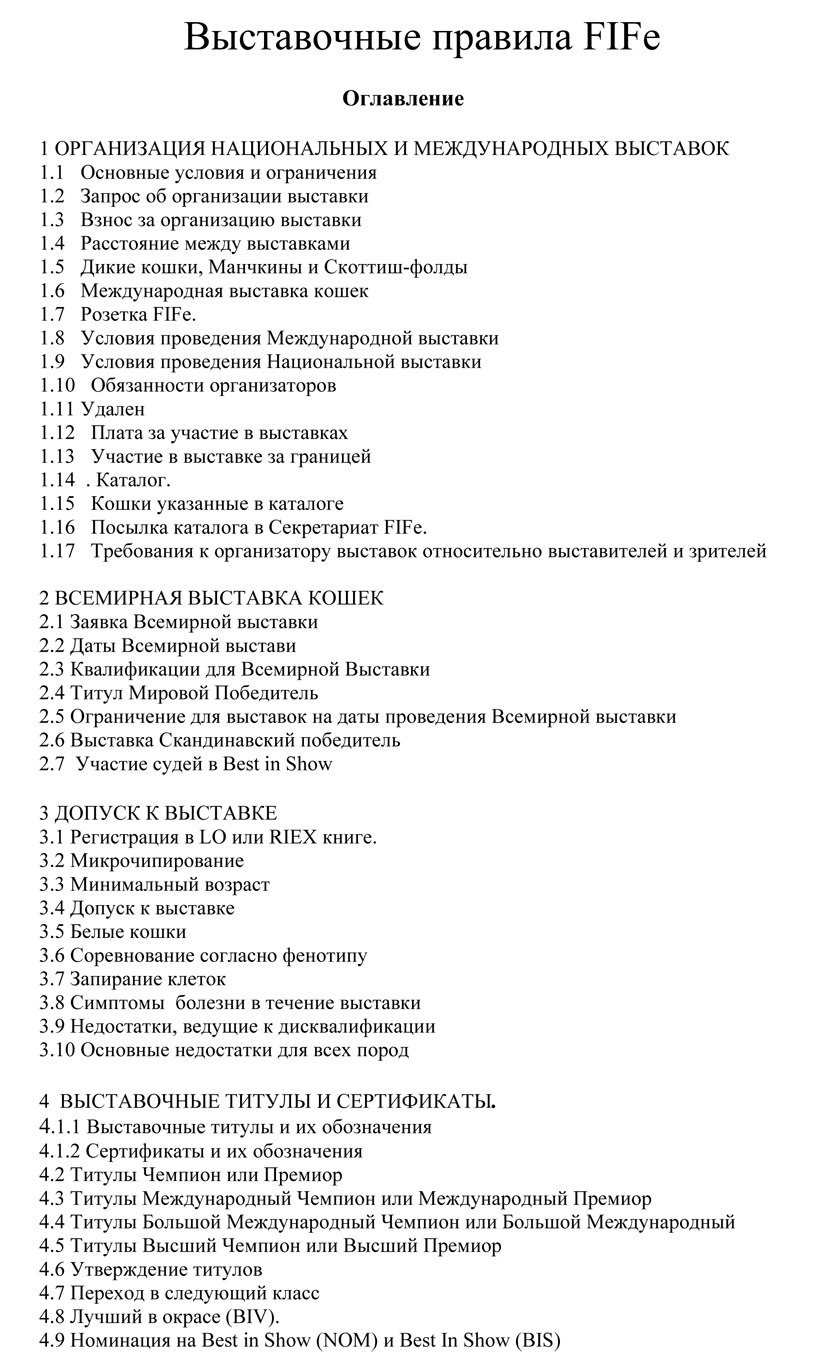 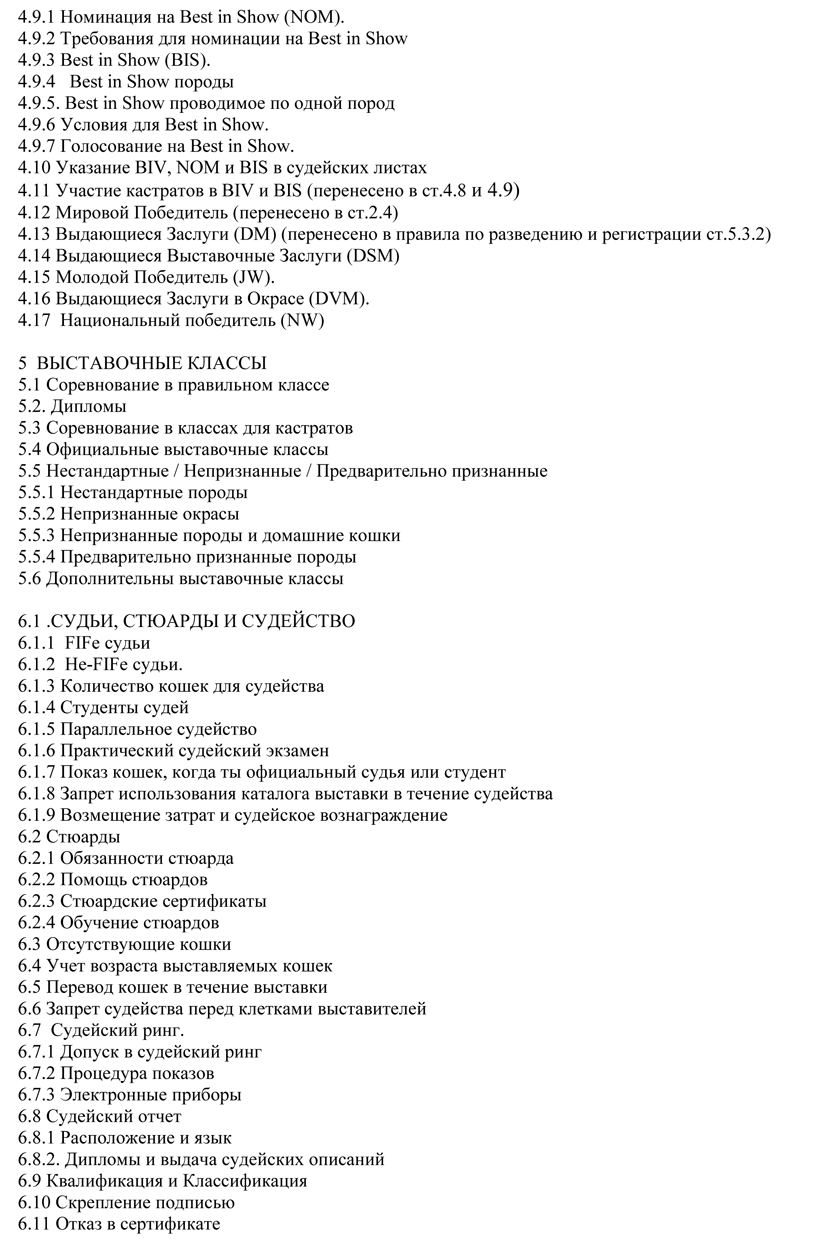 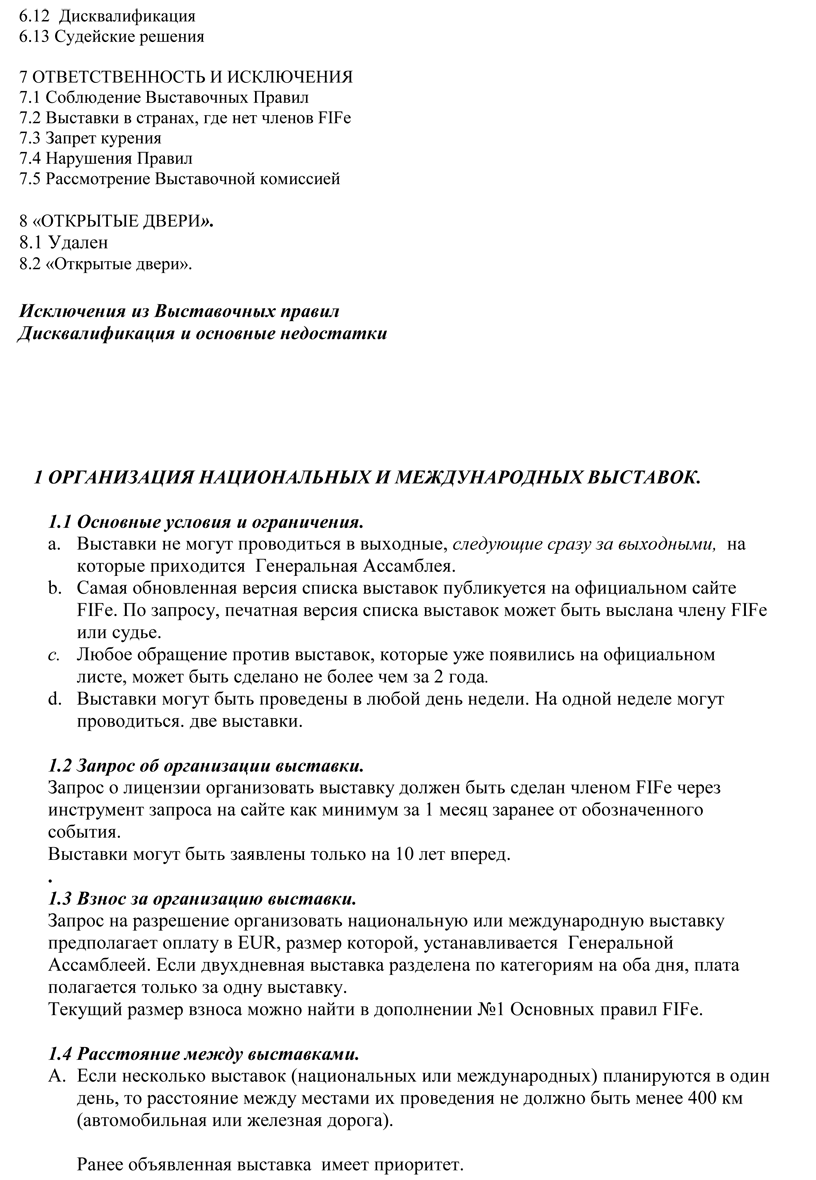 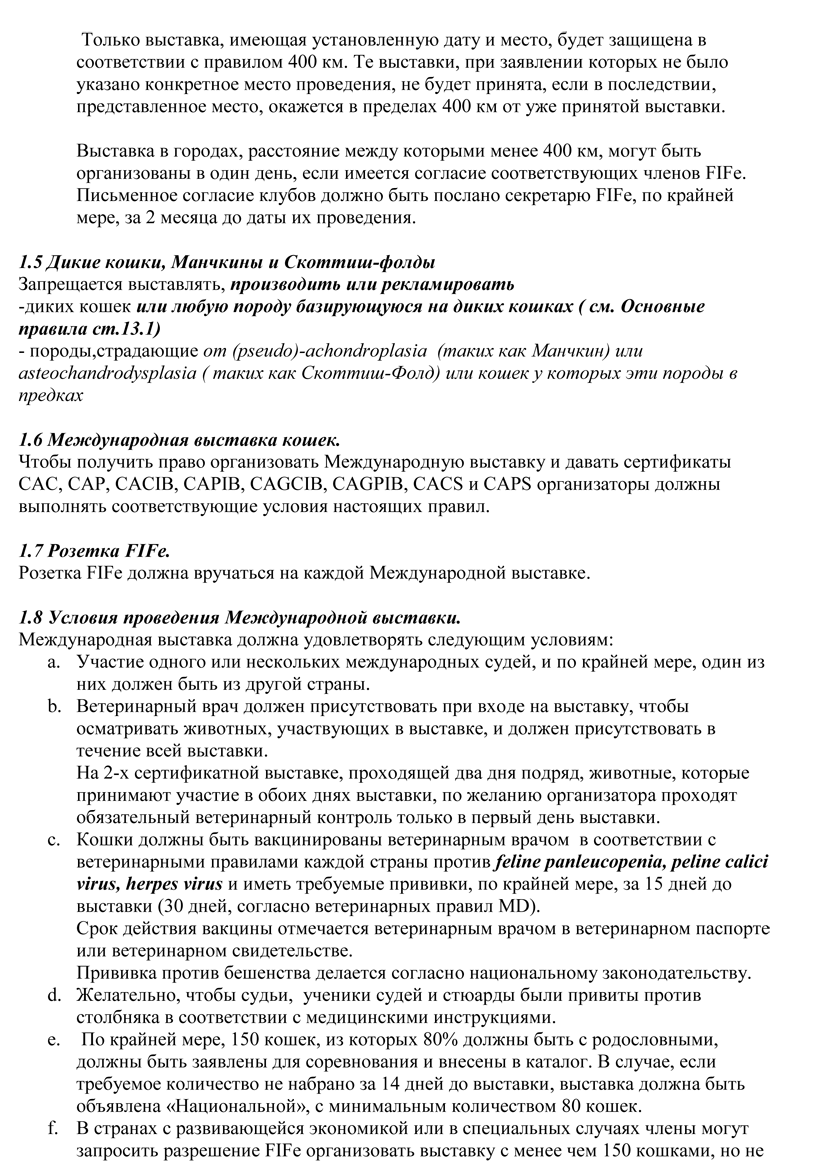 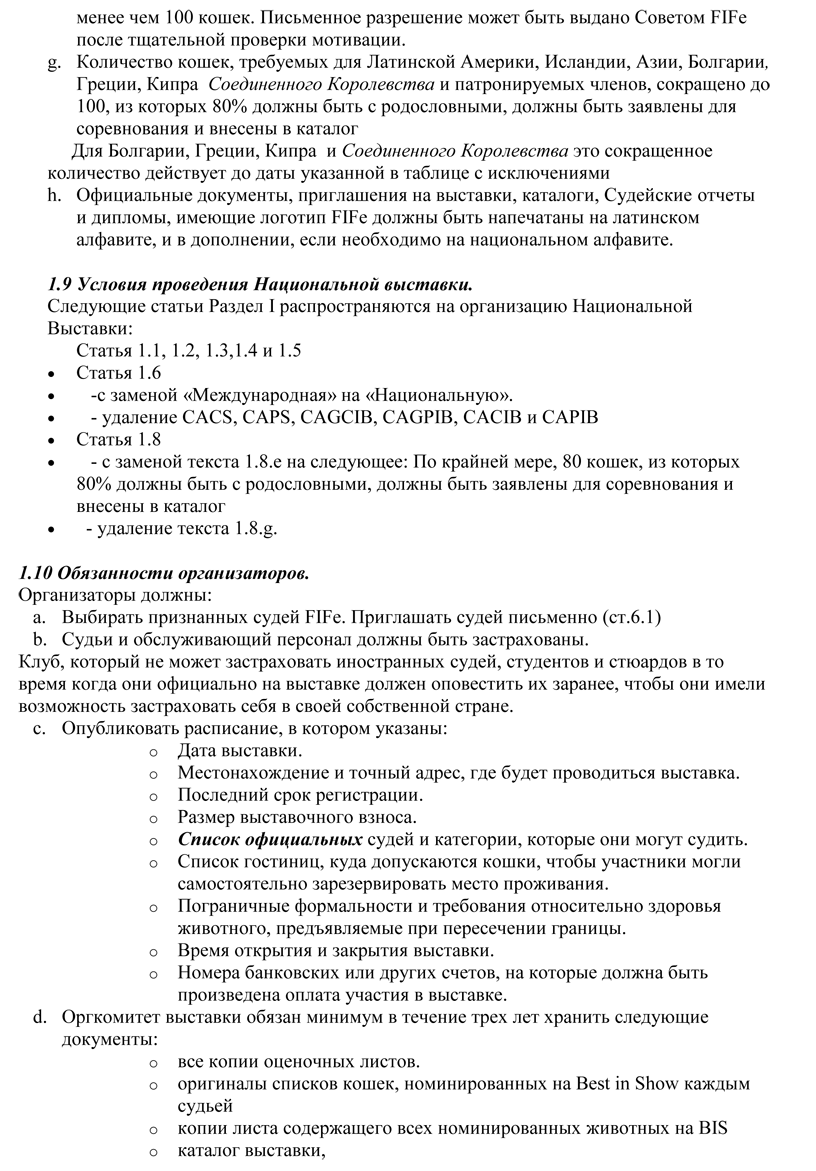 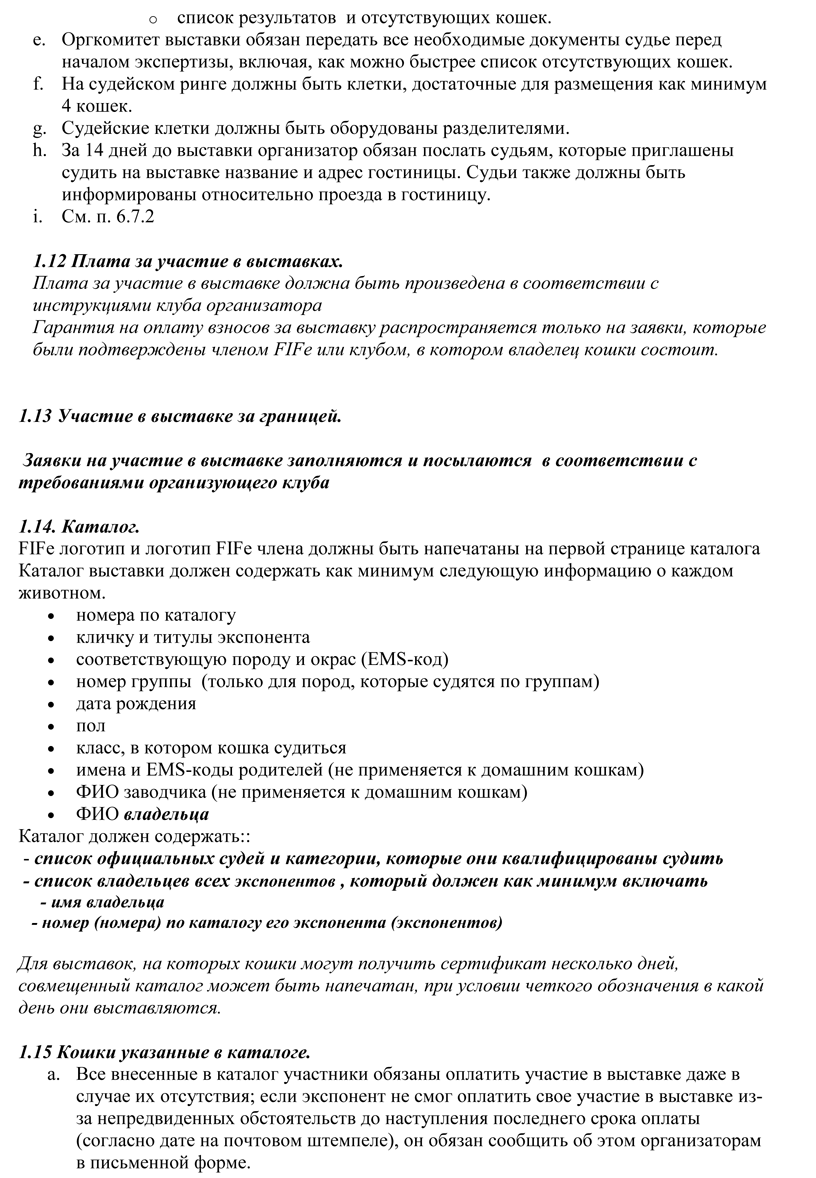 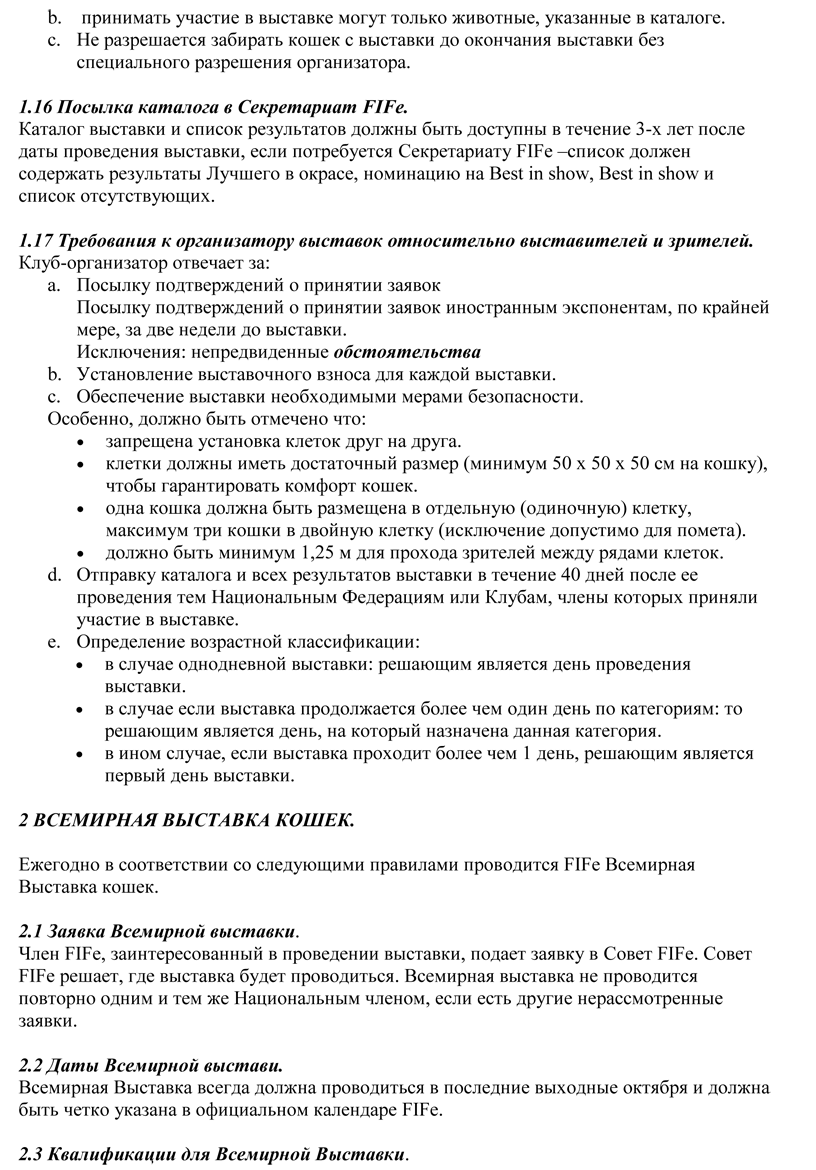 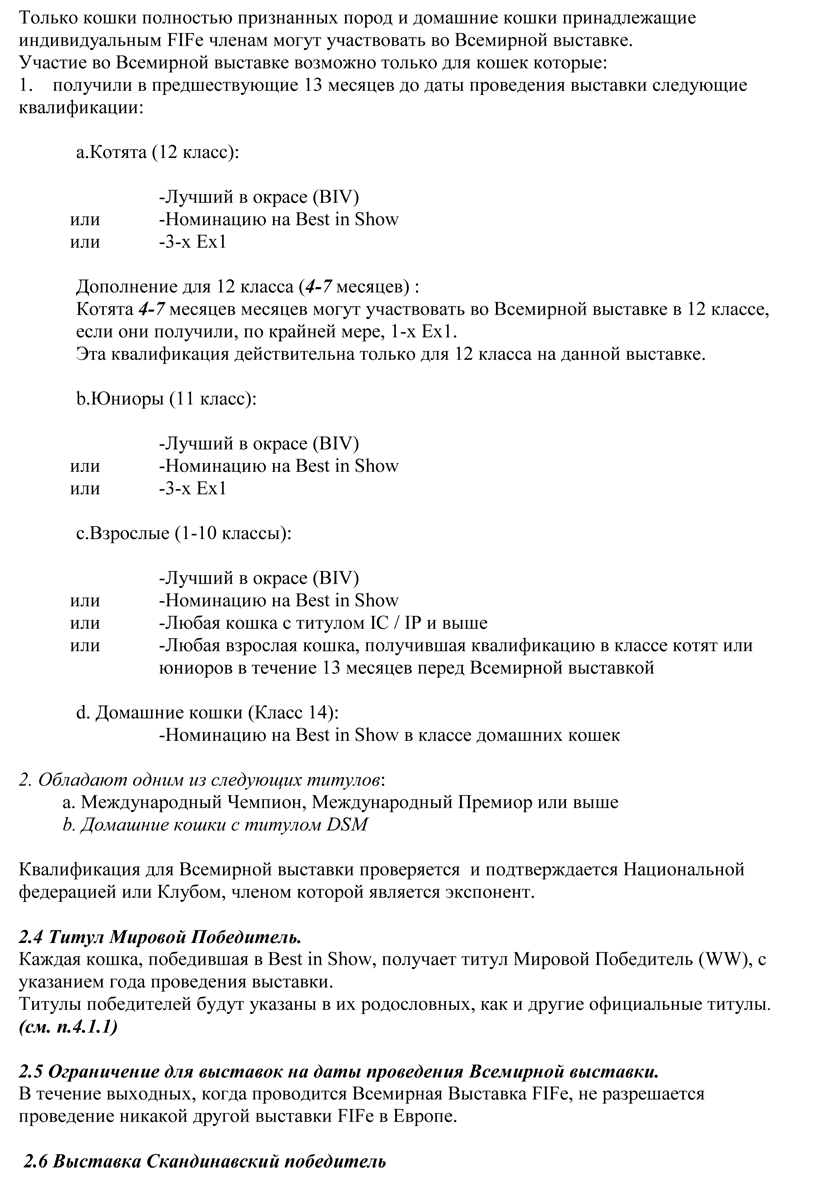 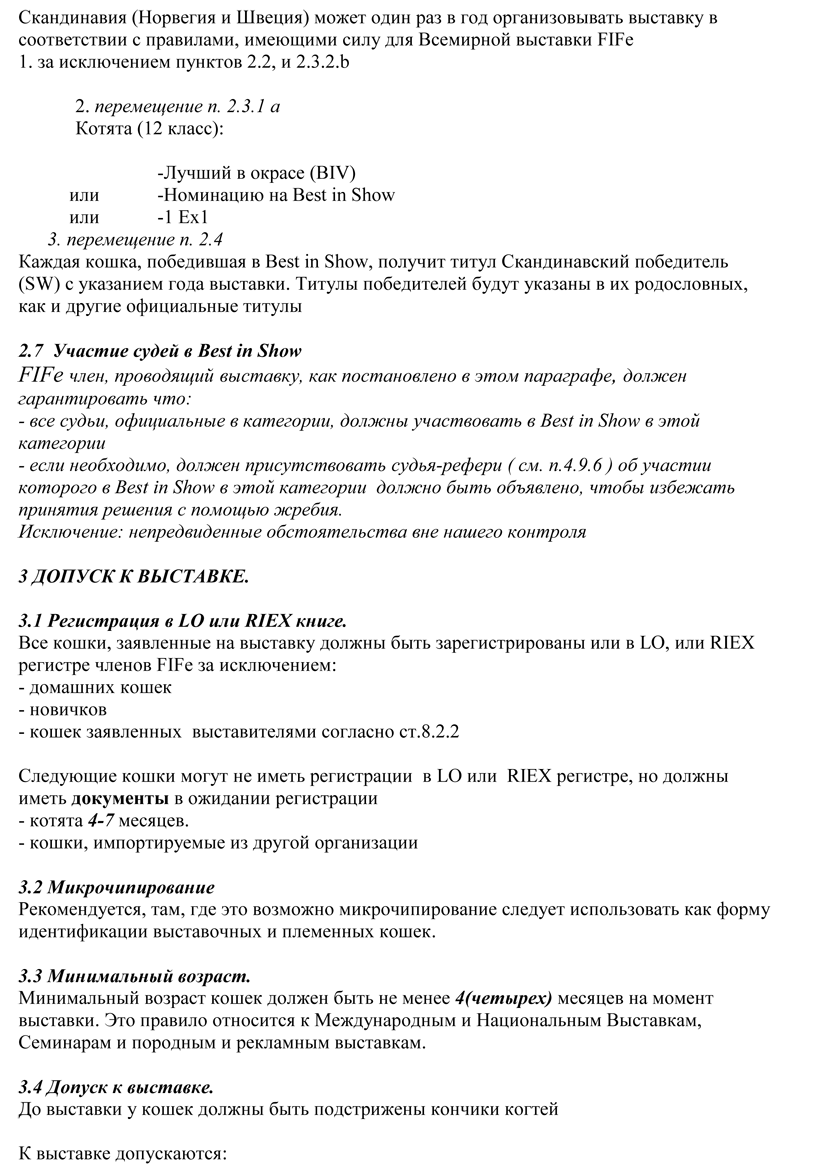 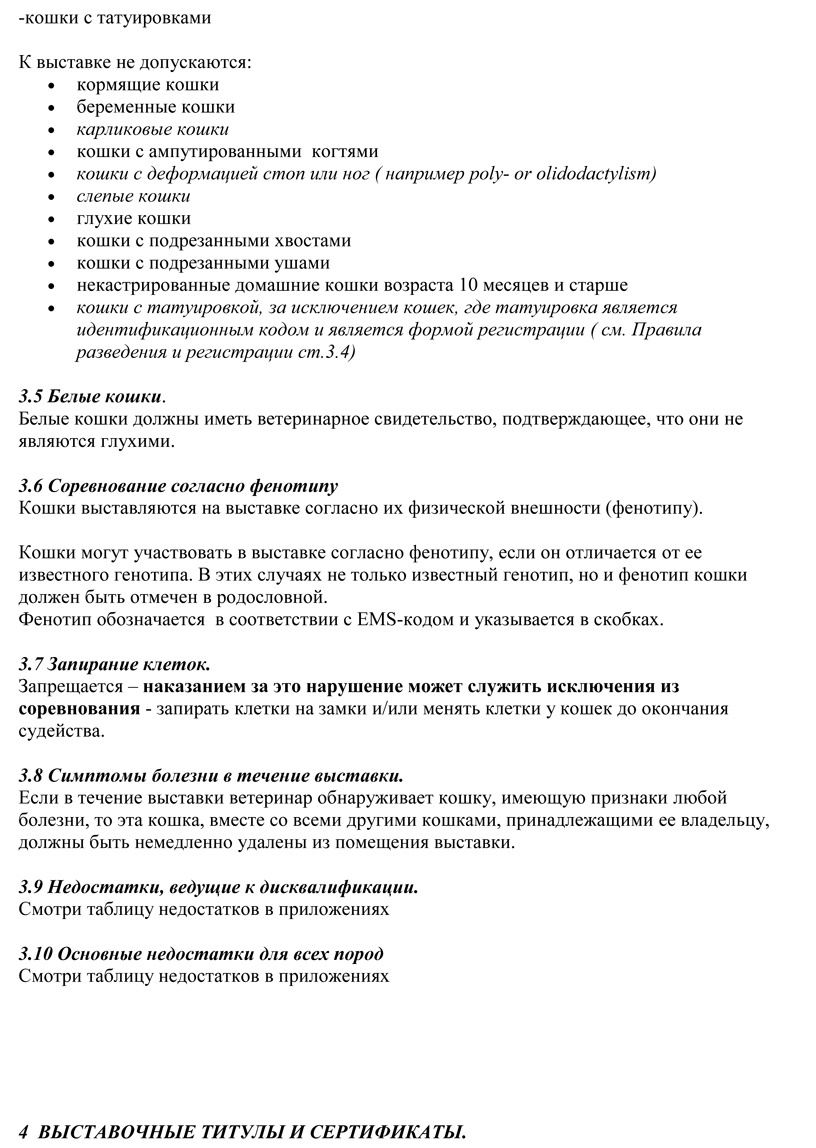 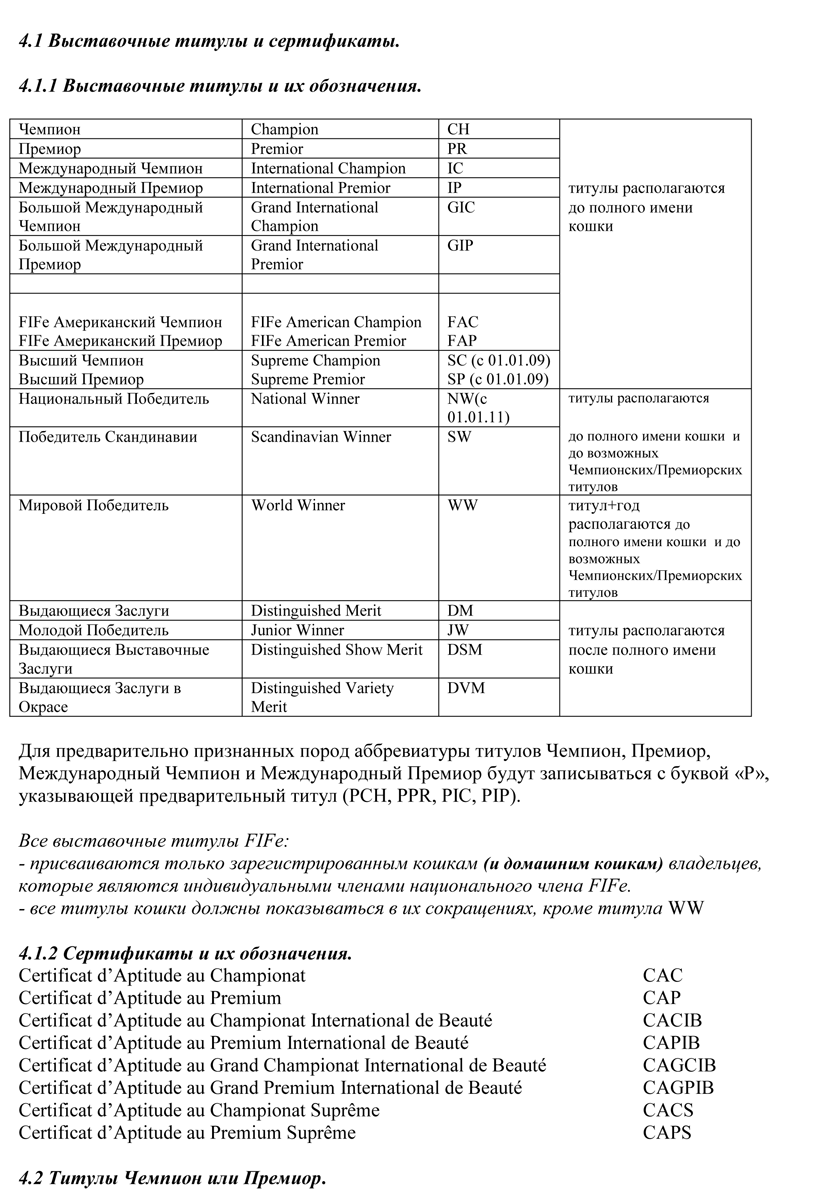 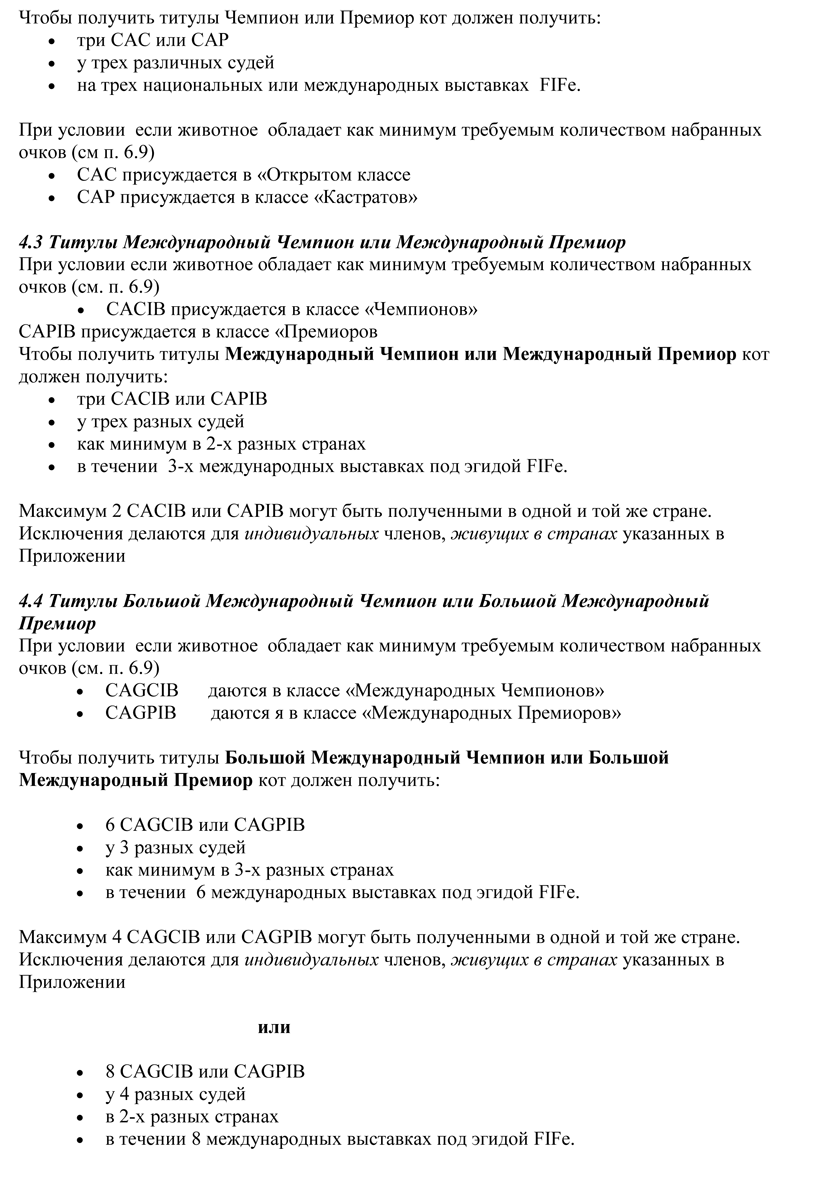 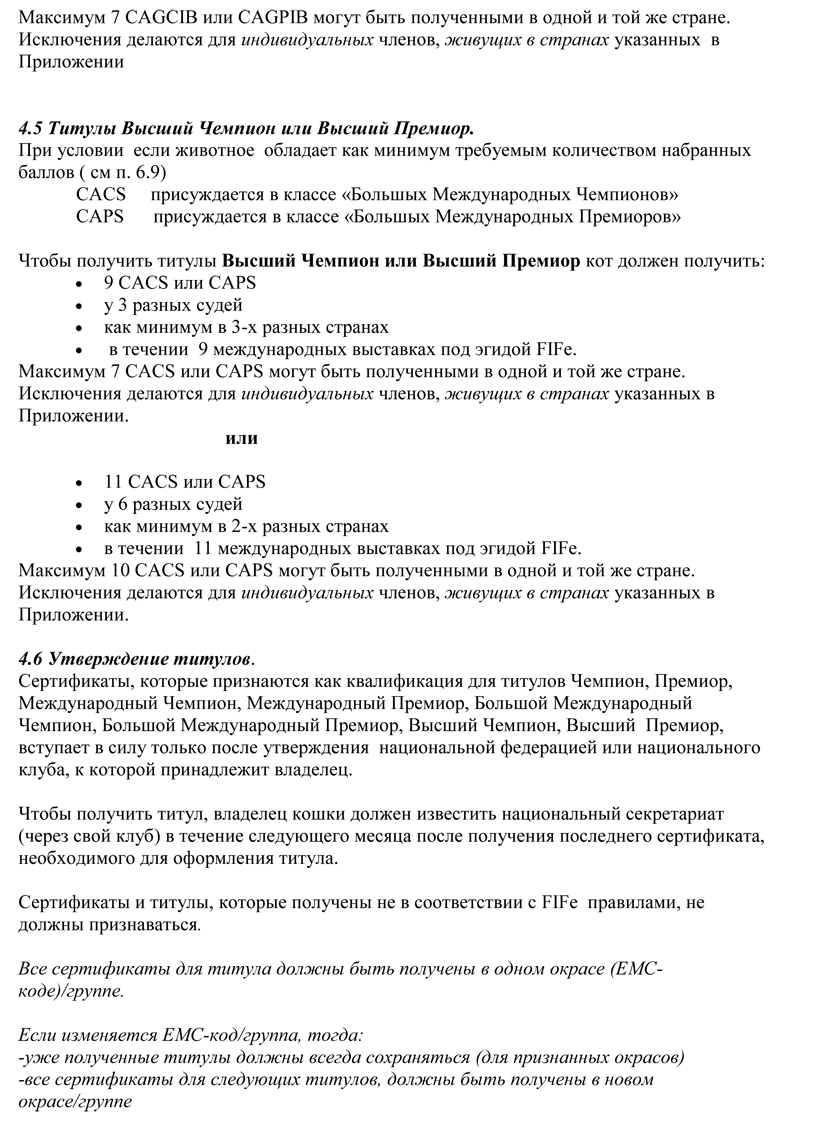 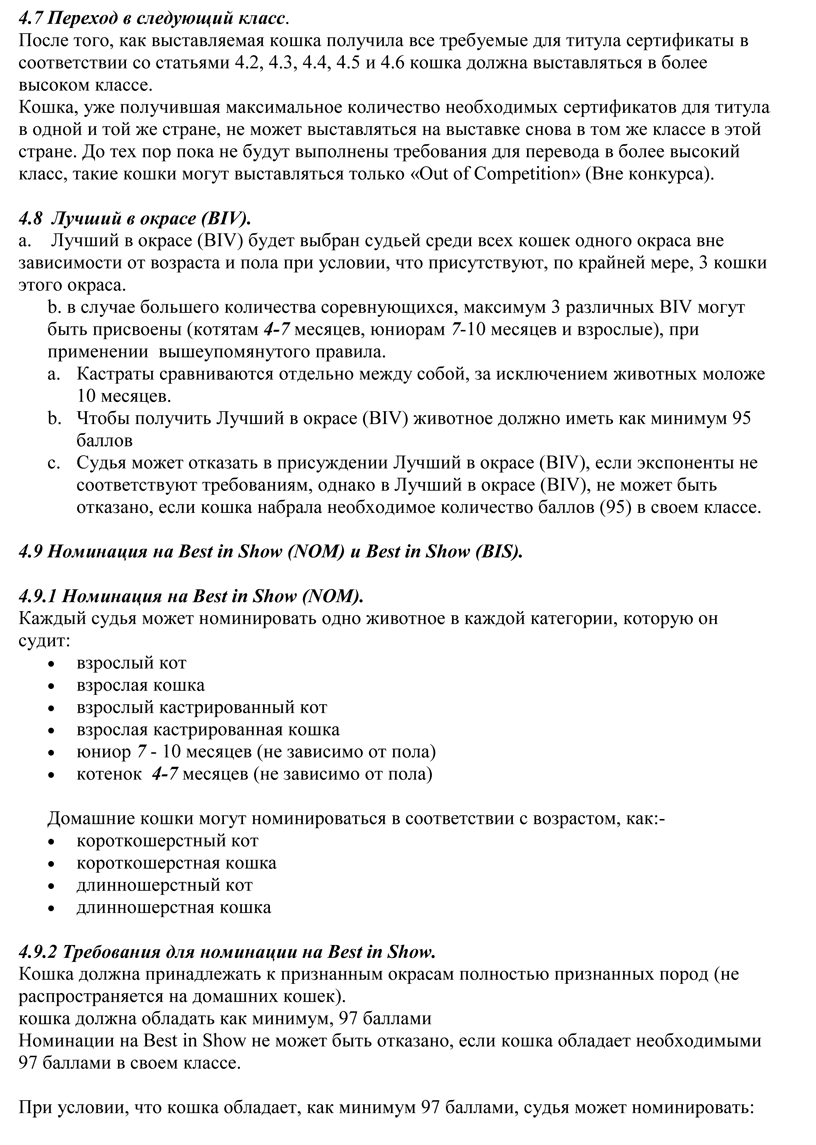 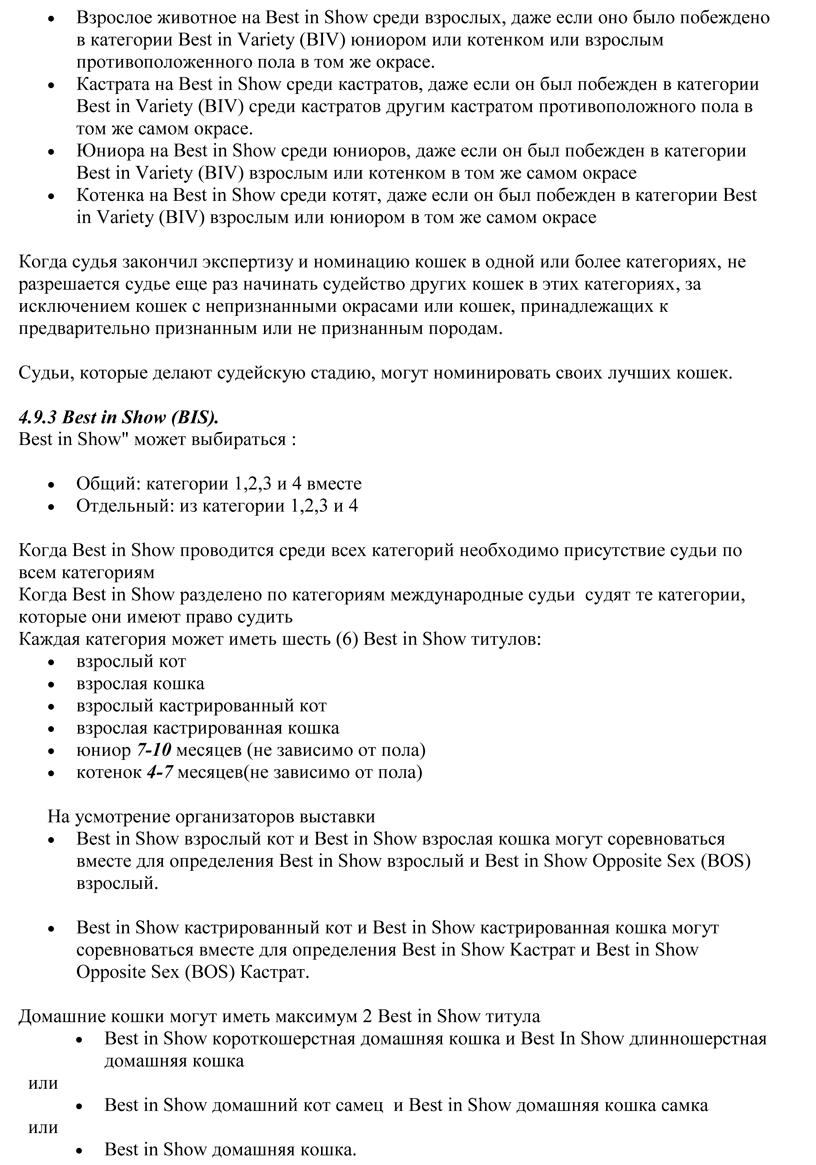 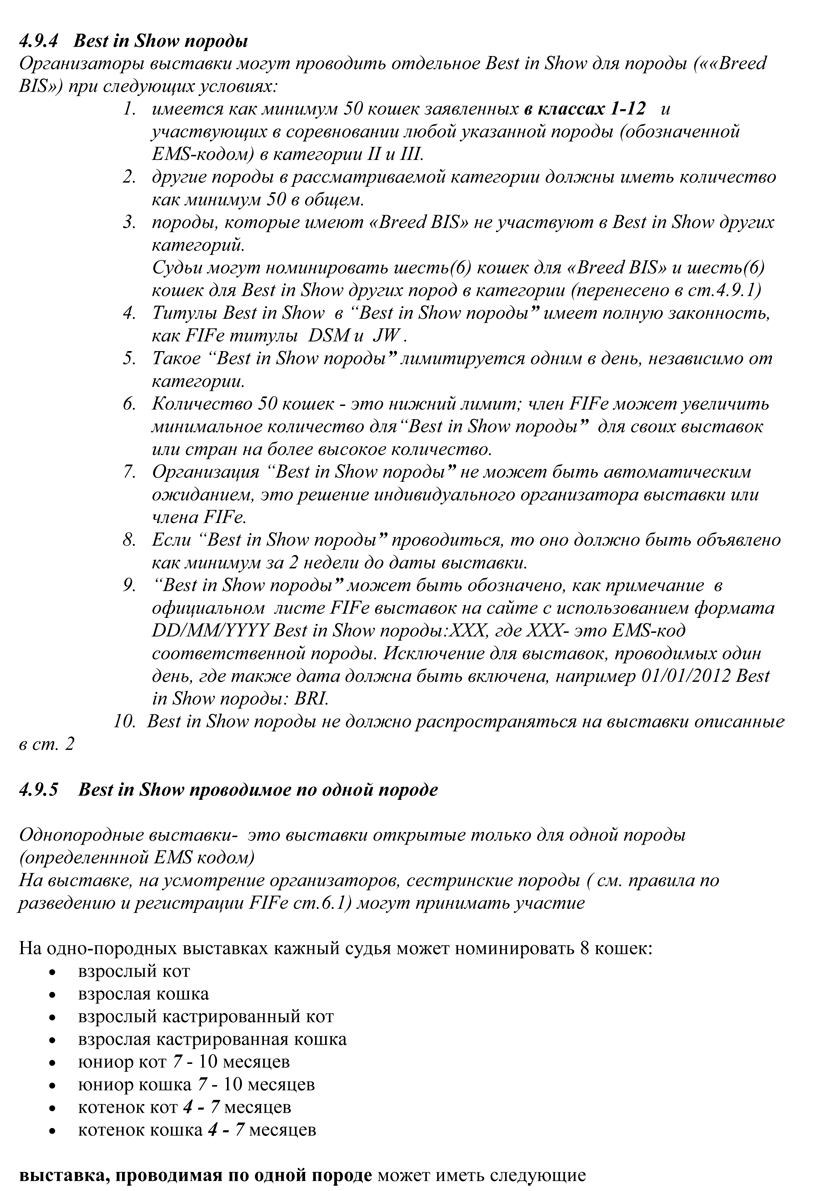 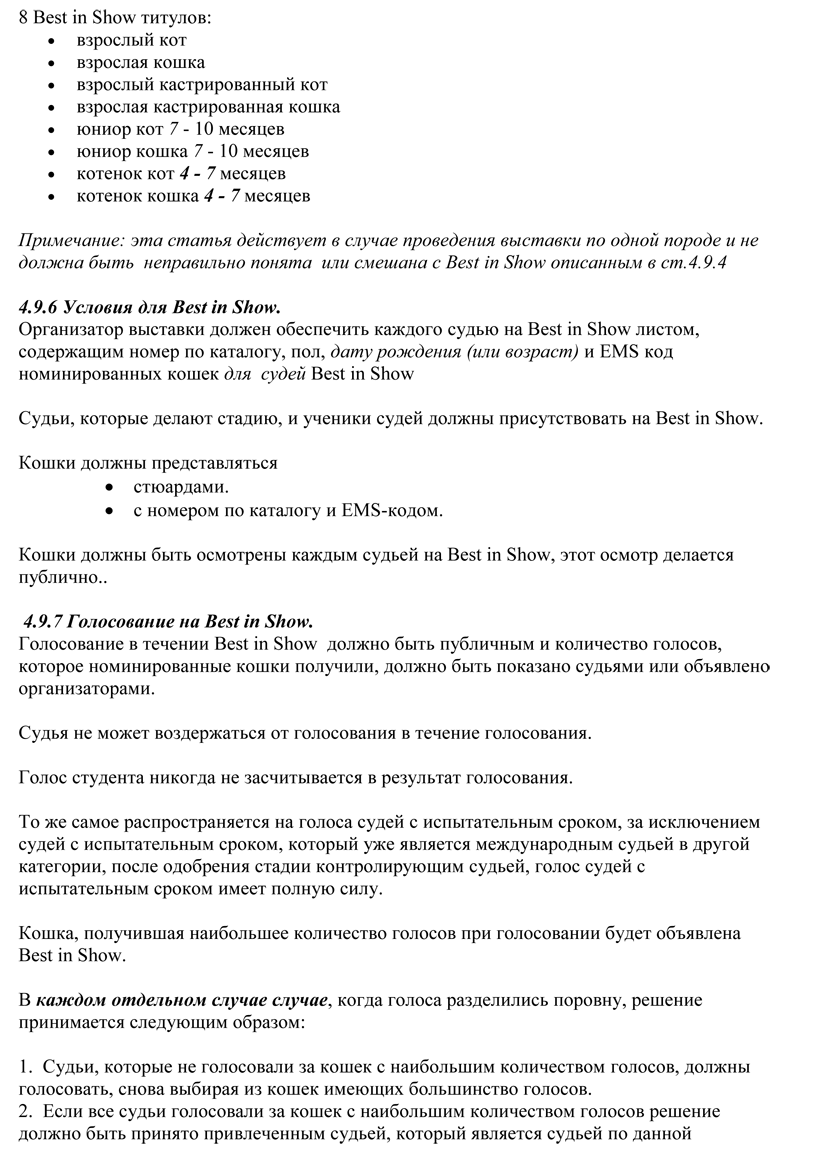 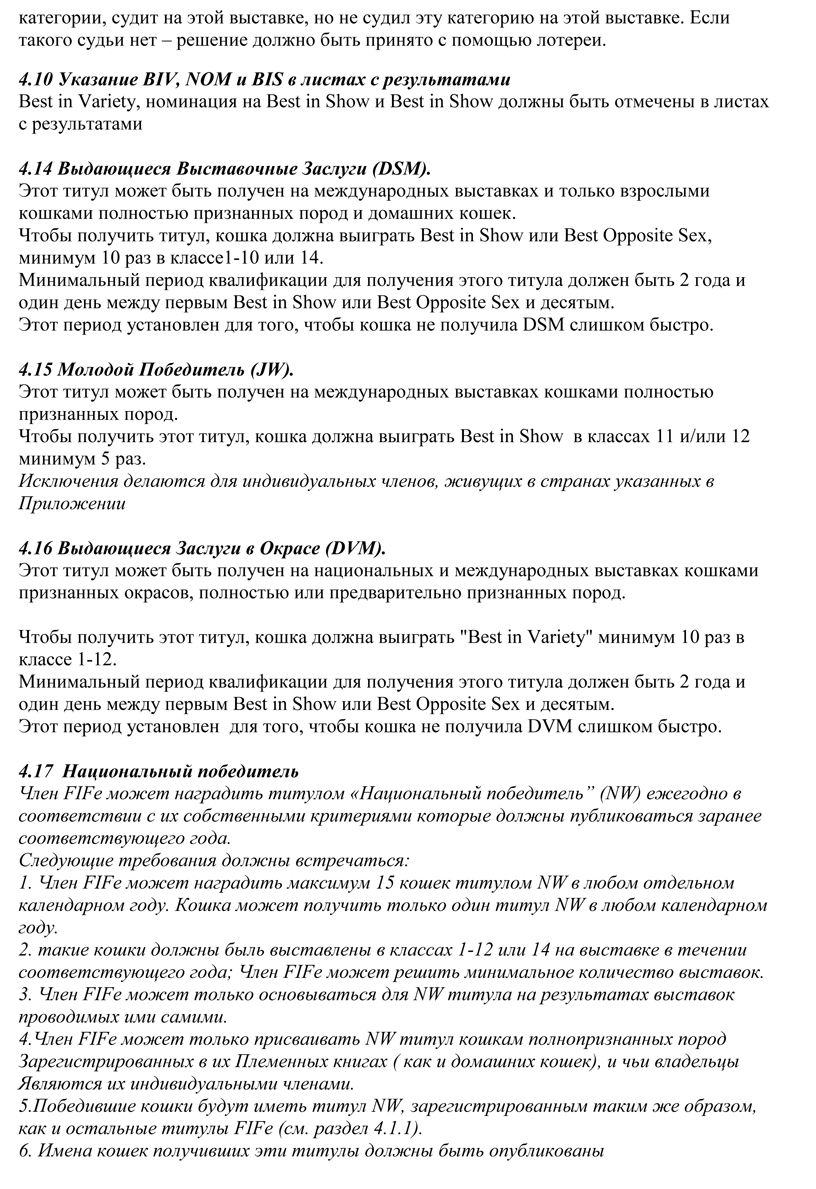 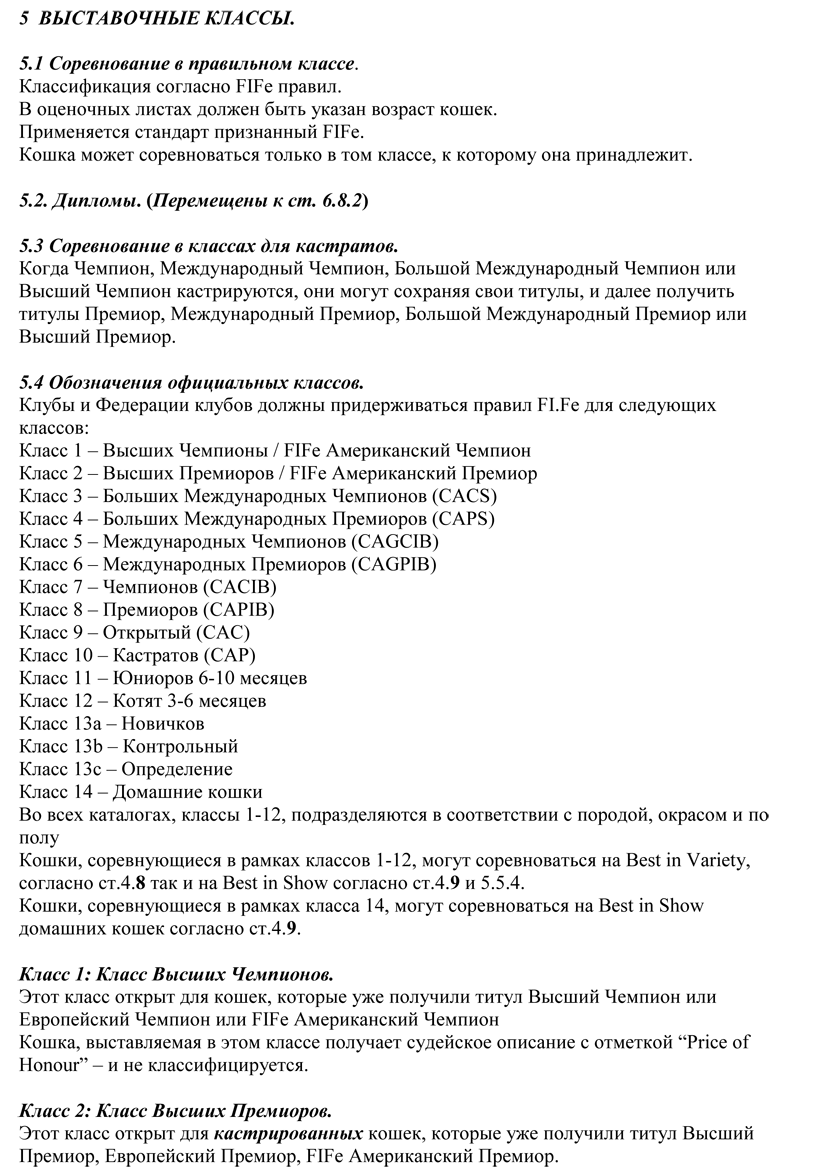 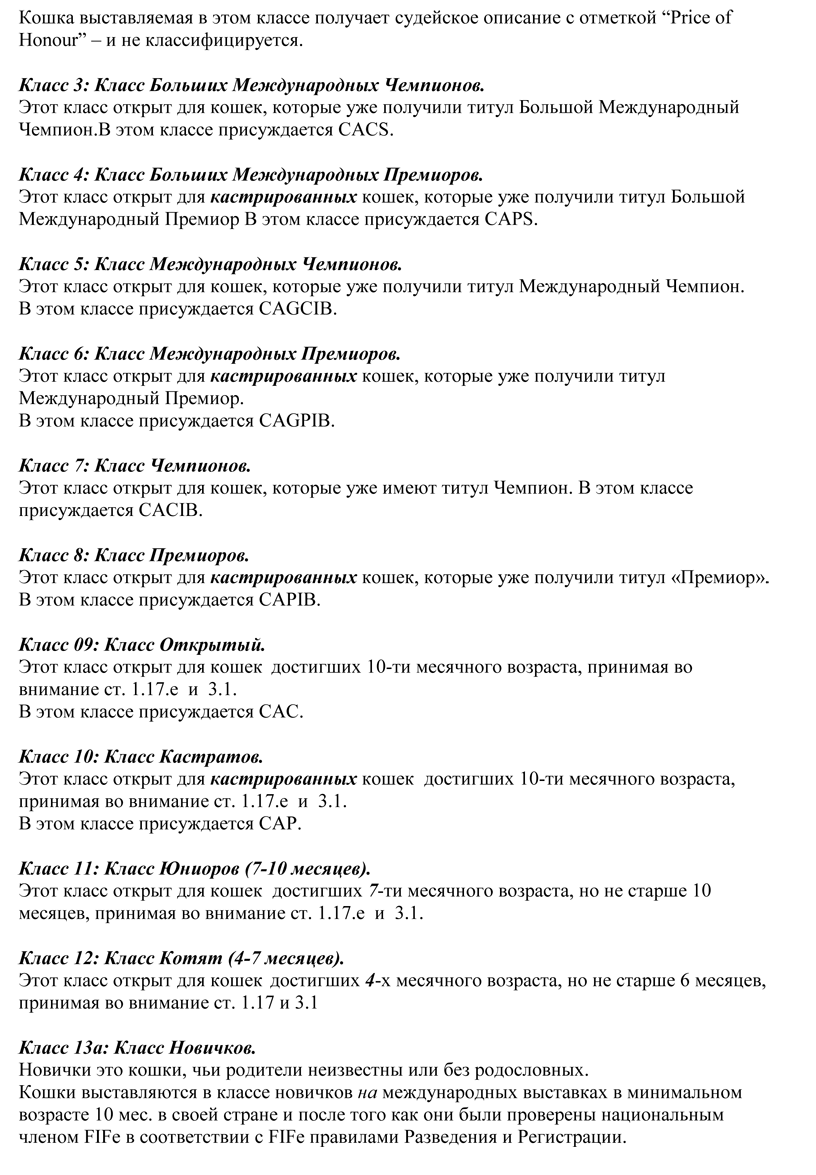 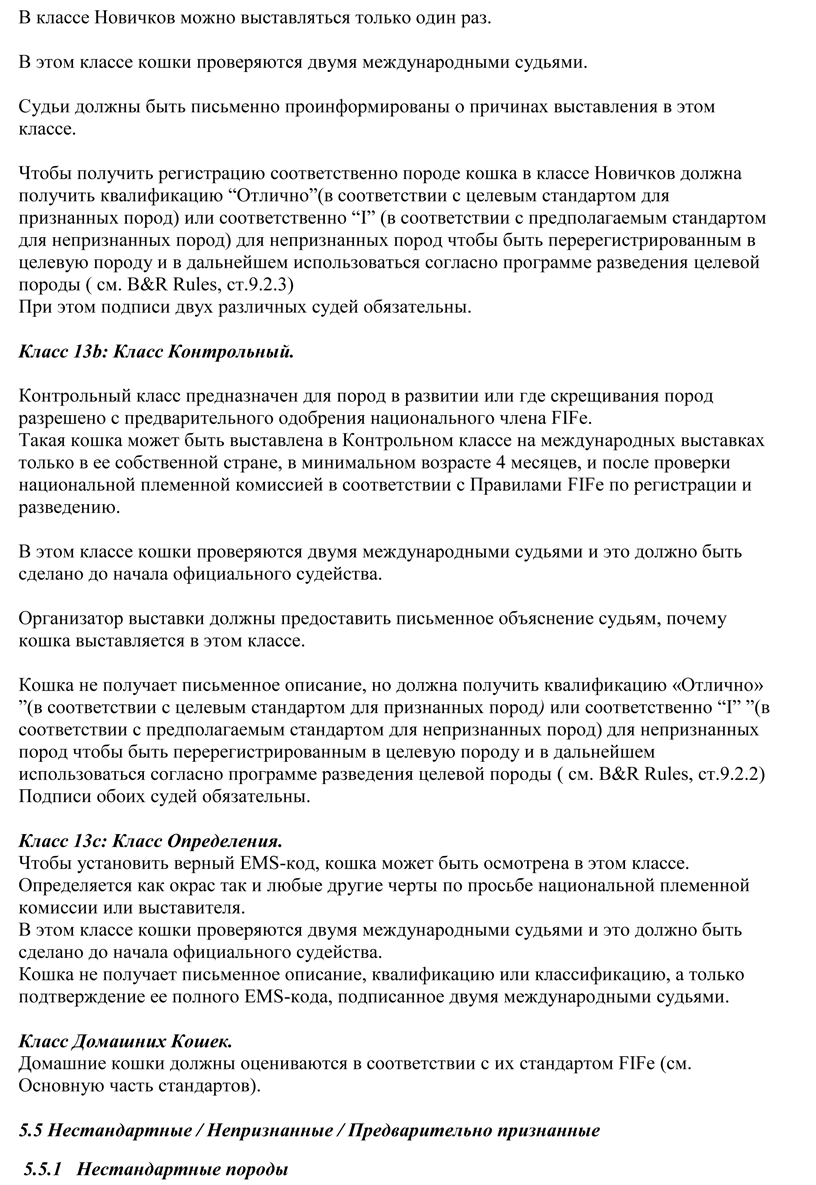 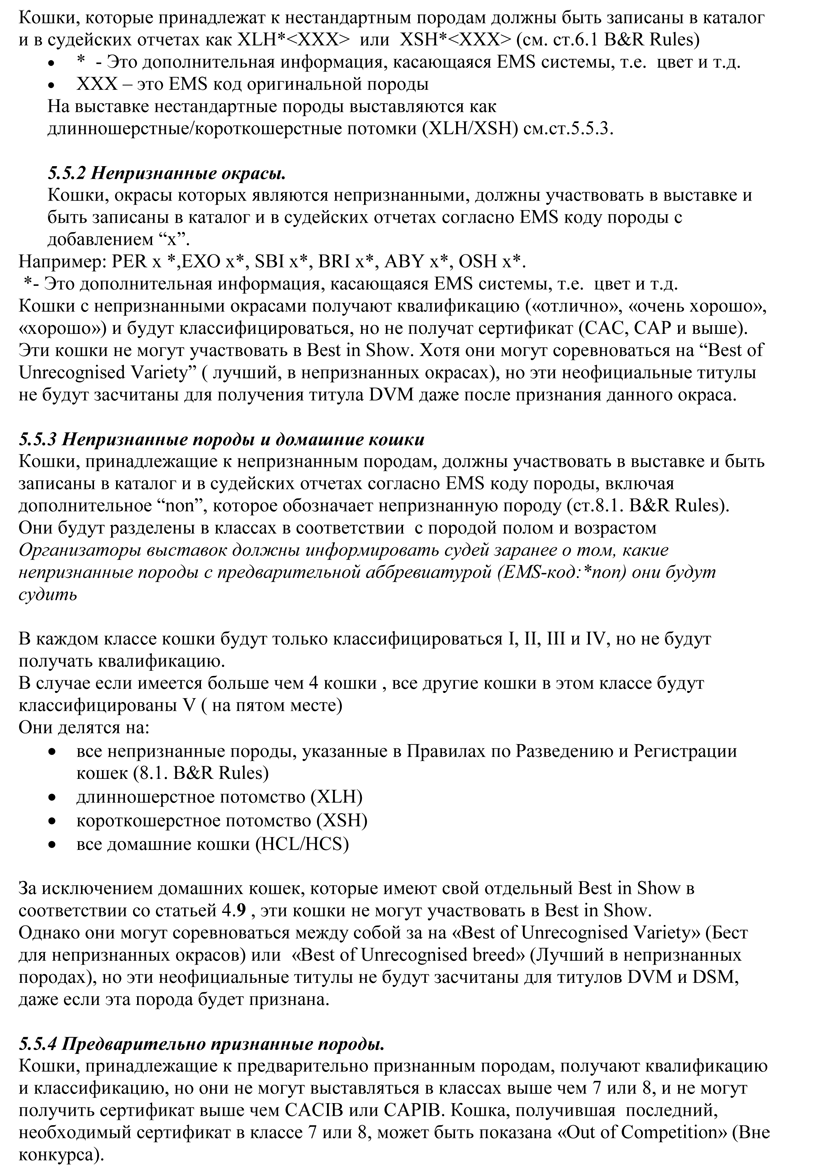 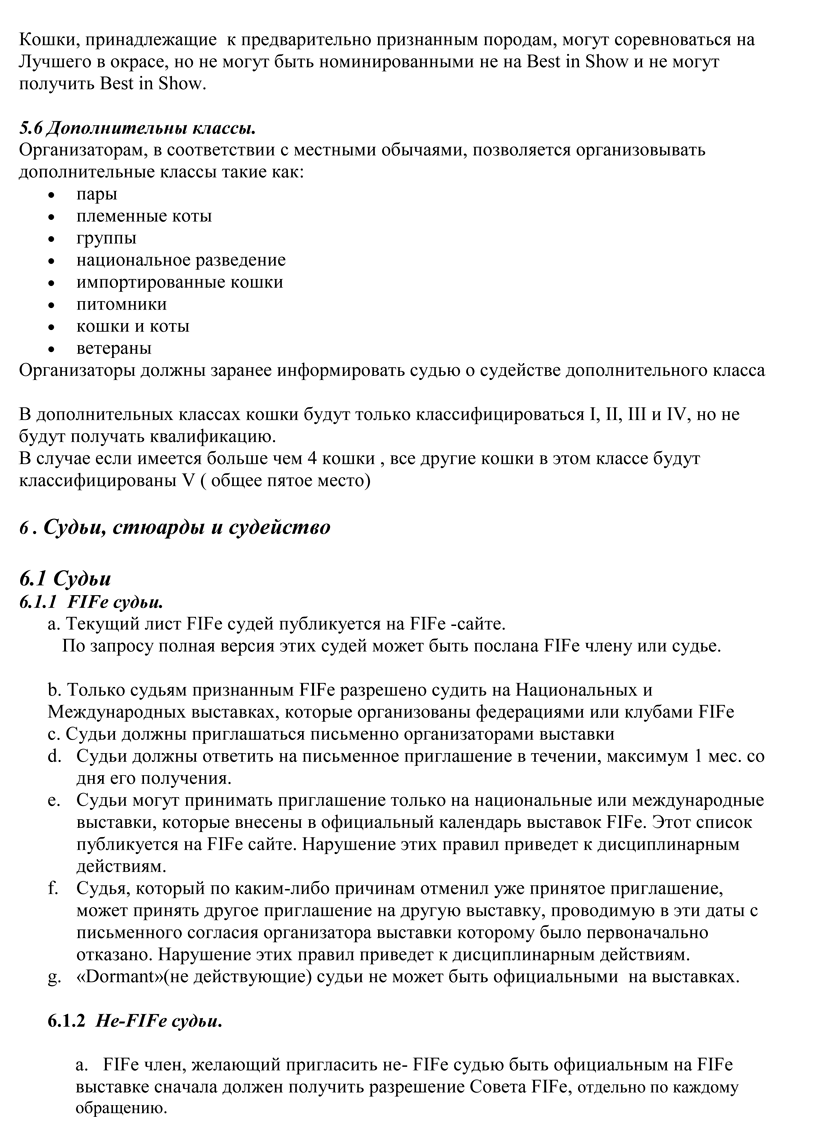 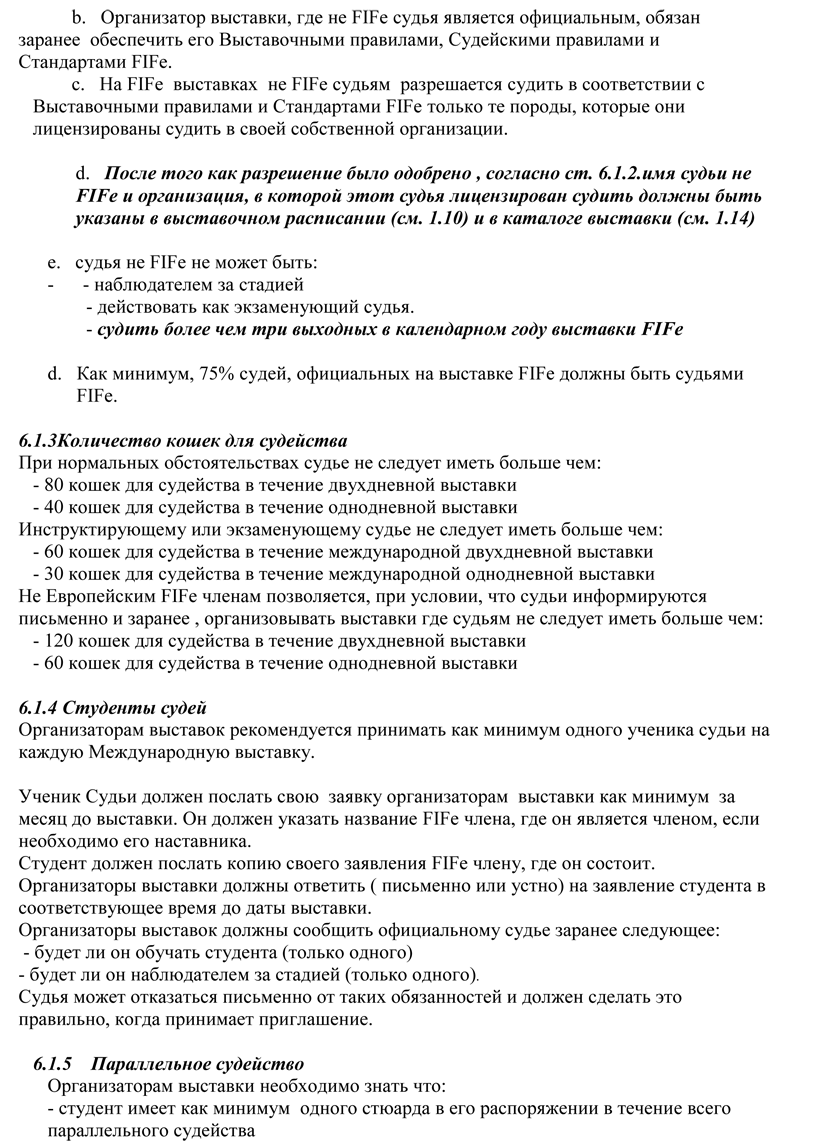 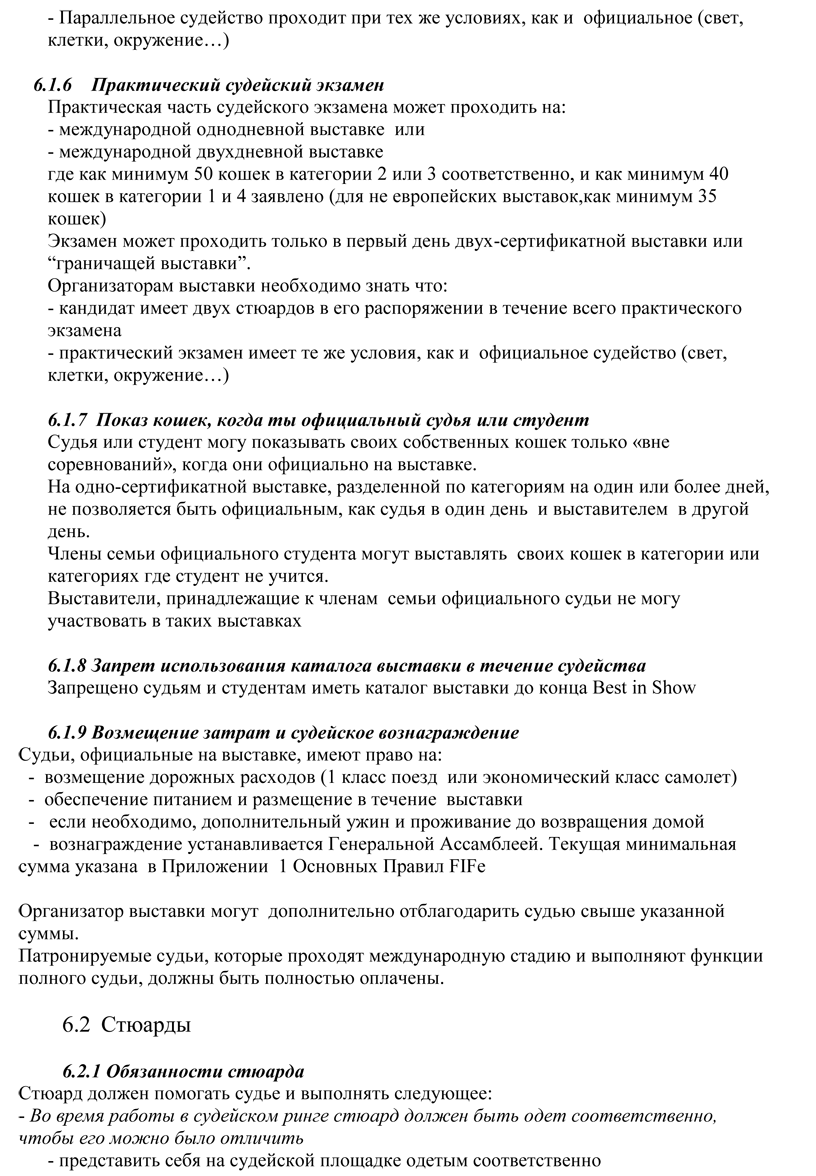 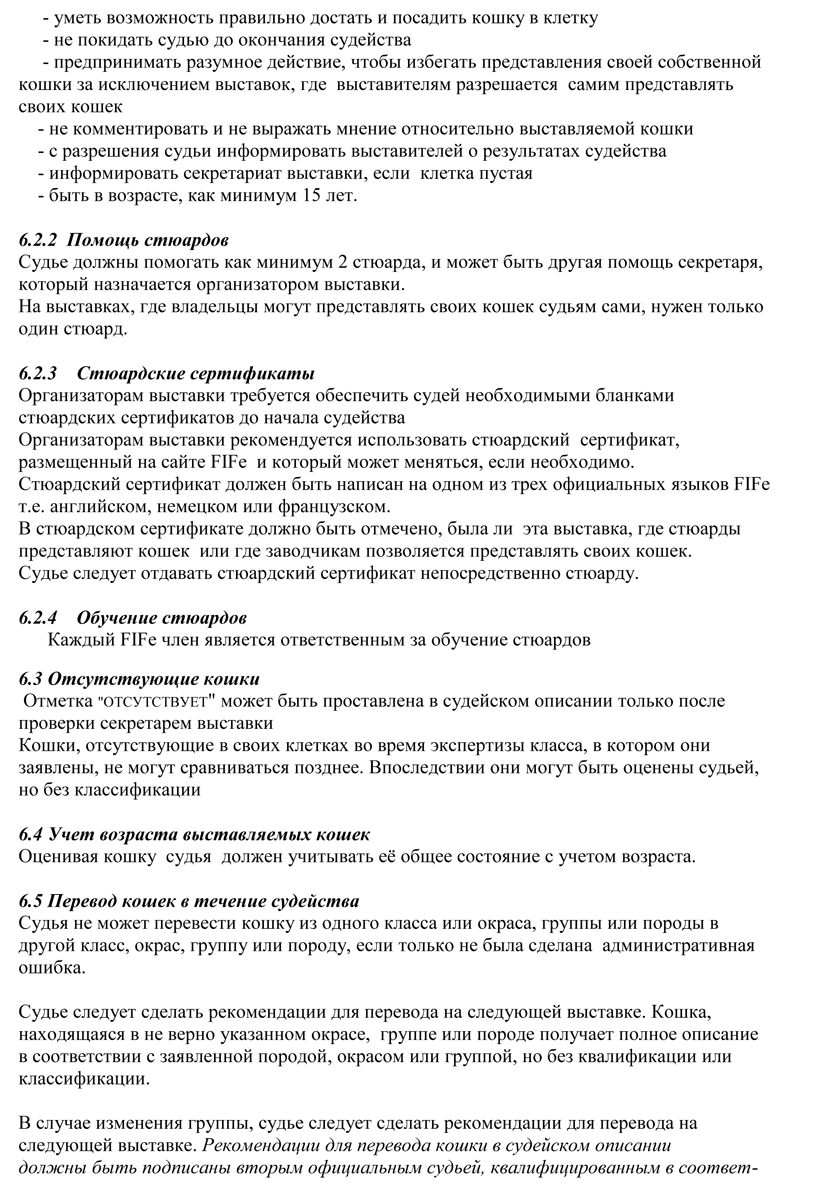 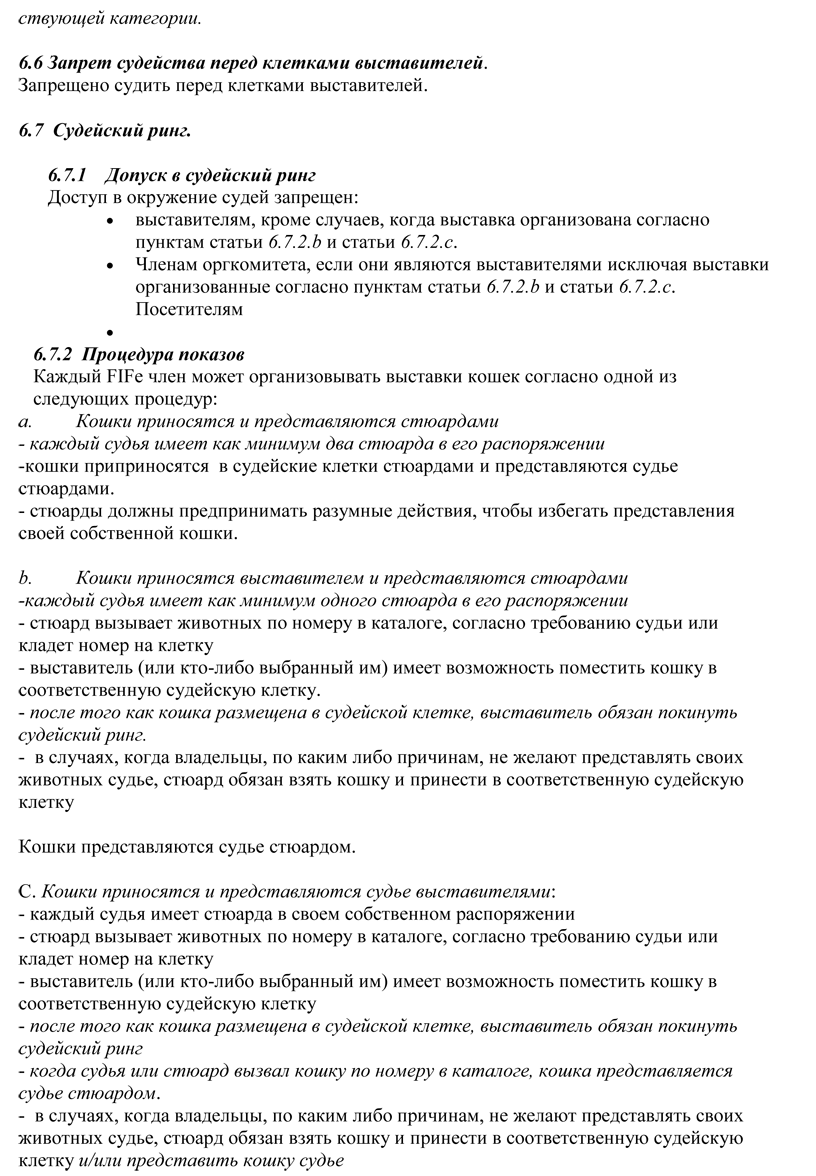 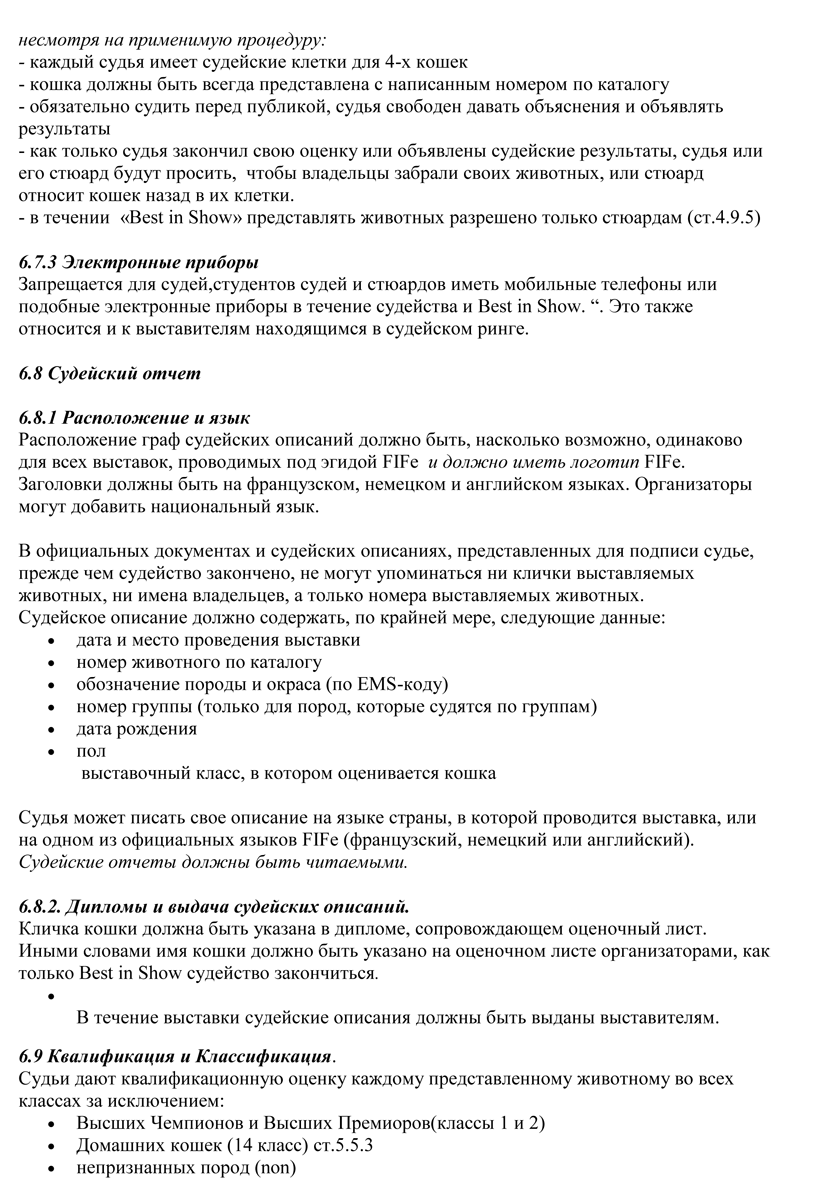 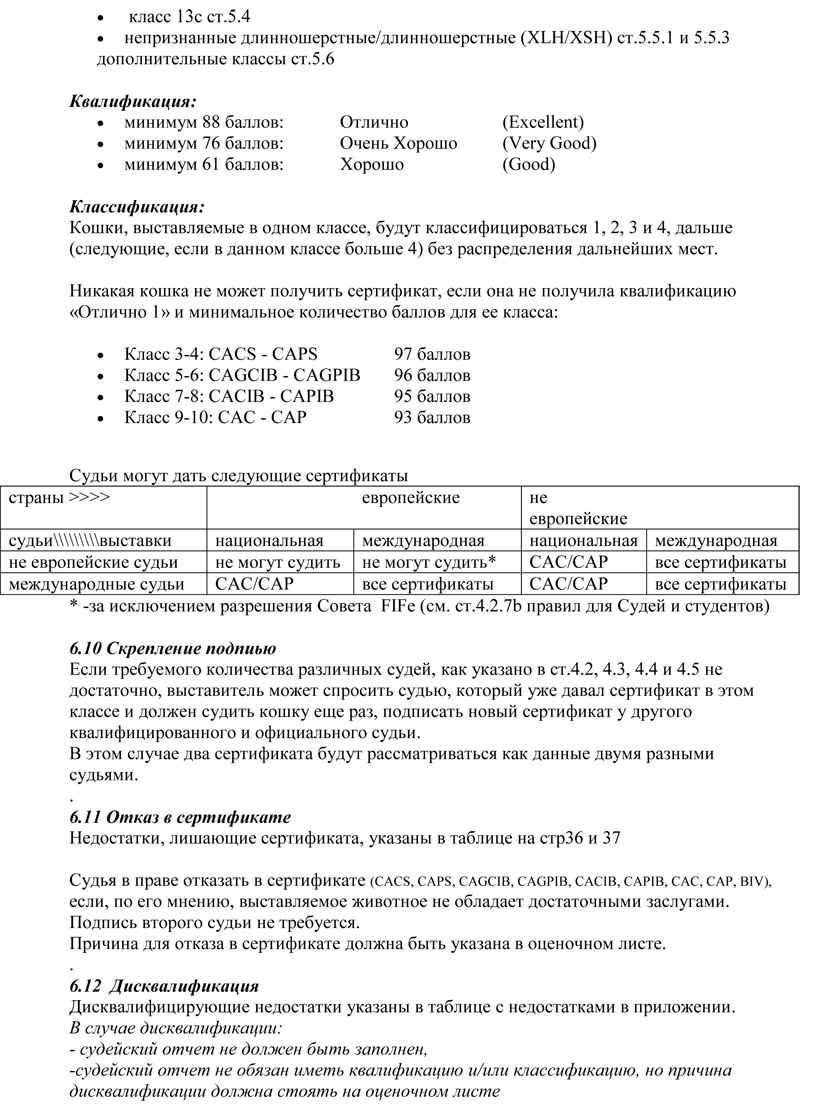 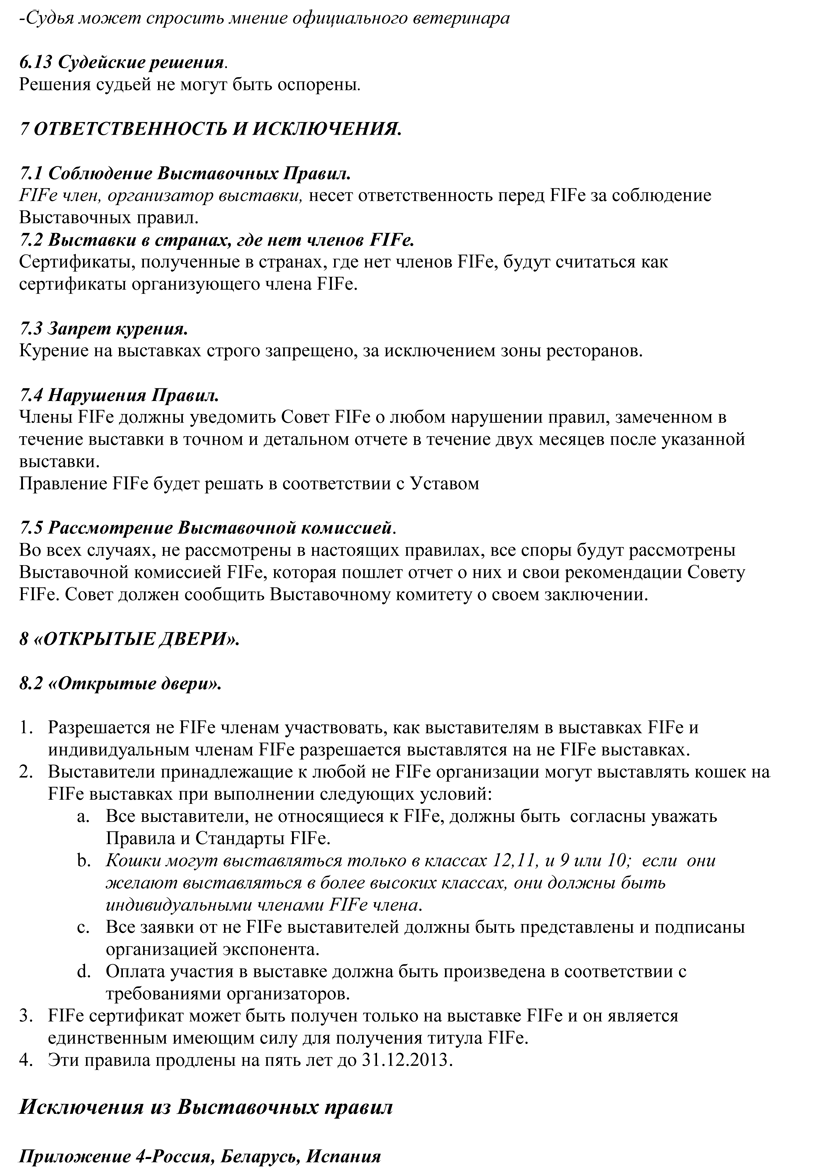 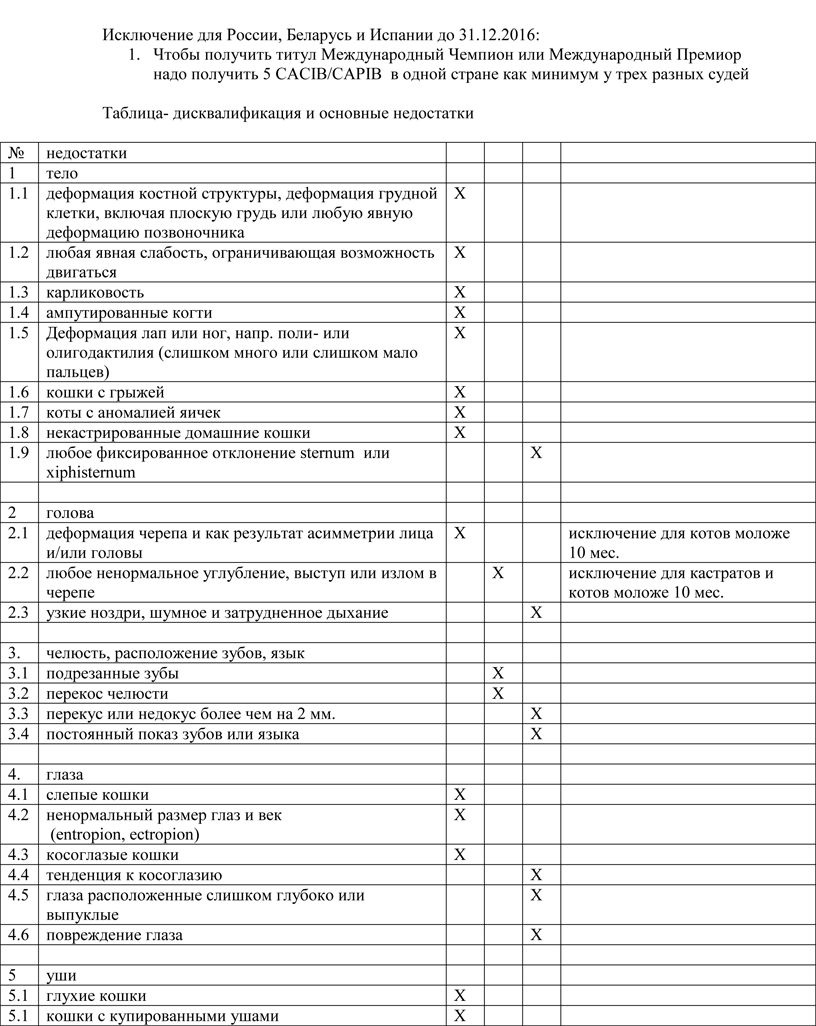 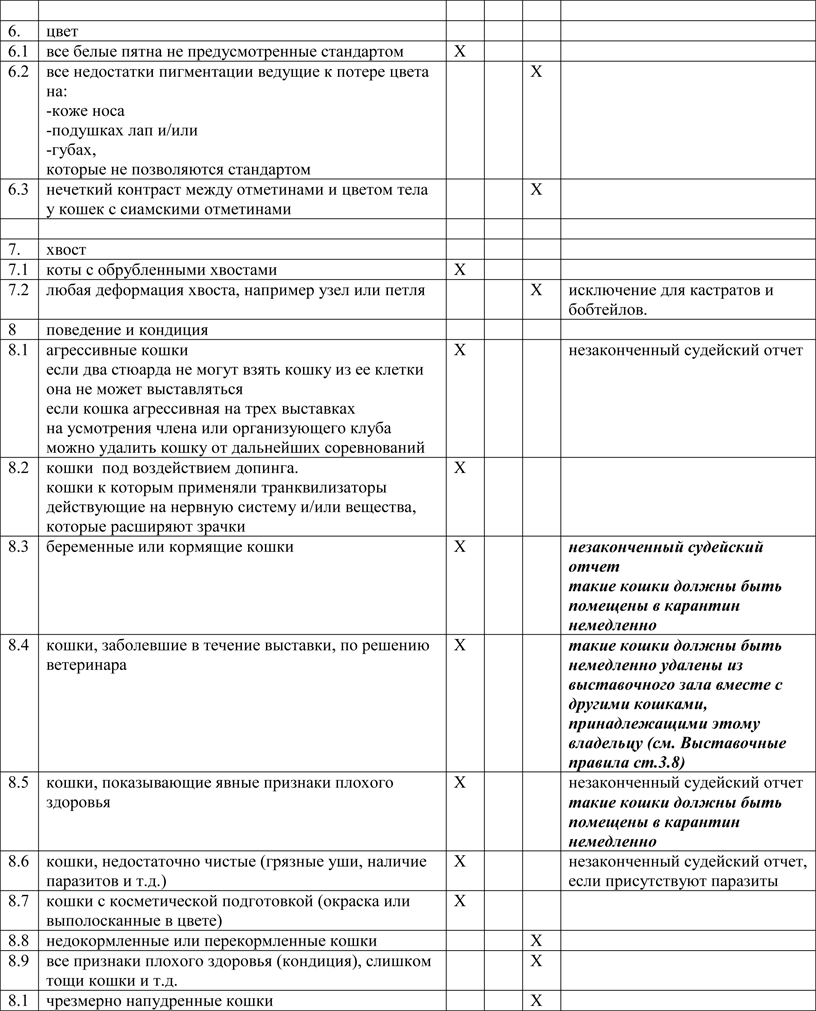 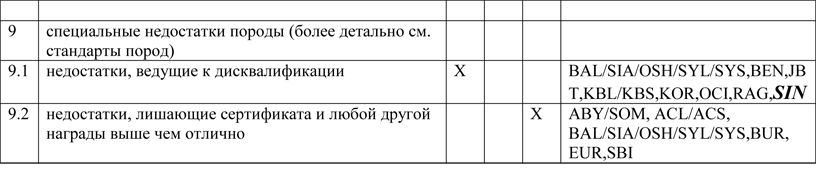 